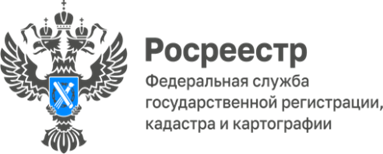 	Красноярский Росреестр ответит на актуальные вопросы  кадастрового учета объектов капитального строительства и государственной регистрации прав на земельные участки сельскохозяйственного назначения	28 сентября (четверг) с 10.00 до 11.00 в Управлении Росреестра по Красноярскому краю состоится горячая линия: «Актуальные вопросы кадастрового учета на объекты капитального строительства  и земельные участки сельскохозяйственного назначения»	Какие документы нужны, чтобы поставить дом на кадастровый учет?Как снять с кадастрового учета разрушенное строение? В каком случае вносятся изменения в кадастровый паспорт объекта недвижимости?Какой порядок и какие документы необходимы для того, чтобы поставить земельный участок сельскохозяйственного назначения на кадастровый учет и оформить право собственности?Какие особенности и ограничения существуют при использовании земельного участка сельскохозяйственного назначения?Как избежать ошибок при постановке земельного участка сельскохозяйственного назначения на кадастровый учет?Что можно построить на земельном участке сельскохозяйственного назначения, не нарушив при этом закон?Какие особенности установлены в законодательстве при продаже земельного участка сельскохозяйственного назначения?	На эти другие вопросы ответят специалисты Управления Росреестра по Красноярскому краю.Телефон «горячей линии»: (391) 226-55-13Анонс подготовленУправлением Росреестра по Красноярскому краю Контакты для СМИ: тел.: (391)2-226-756 е-mail: pressa@r24.rosreestr.ru«ВКонтакте» http://vk.com/to24.rosreestrTelegram https://t.me/Rosreestr_krsk24Одноклассники https://ok.ru/to24.rosreestrRuTube https://rutube.ru/channel/30409991/